“A STUDY OF STOCK PERFORMANCE OF IPO’s IN INDIA.”Mrs.Krupa M                                                                            Dr. D JogishResearch scholar 						            ProfessorDepartment of MBA, SVIT.                                                Department of MBA, SVIT.ABSTRACTIt is an organization which are thinking to grow the business, expand and diversify and for the investor who is invested on the IPO it can be considered as highly speculative opportunity in short term and can earn the dividends in long term on capital appreciation.In this researcher, studied the performance of IPOs from issue price to last trade price in India during 2018 to 2021 listed in National Stock Exchange (NSE), here the investor prefers to purchase the share at a lower price compared to the issue price & last trade price. Percentage return calculation displays the particular year returns. Investor done the investment only on the image of the company not on the fundamental analysis of the company. Next researcher evaluated the pricing on listing day and progressive growth of IPO return with the help of Wilcoxon Signed Rank Test, researcher compared the short-term performance with the long-term performance. The study considers the sample of 23 companies that are listed in the year 2018 and it consider the 3 years data from the date of issue for analysis i.e., 2018 to 2021.The study analyzed the return on listing day are more fluctuating. Eleven companies are given good return on the listing day. Study evaluated 23 IPOs for long term period and short-term period returns, in both the period some companies are given promising return, and some are not. The study acknowledges to hold the investment for the longer period that is more than one year to earn the higher return. At last, to minimize the loses investor can sell the overpriced share.Key words: Issue Price, Initial public offering, Wilcoxon Signed Rank Test, Last trading price, National Stock Exchange.INTRODUCTIONInitial Public Offering is when a company sells its share for the pubic first time. In the earlier days new companies raise the money in the form of private funding, personal loans, family, and friends. Now a days investor invest money for the new organization in the form of the IPO and helps the management in most of the issues. Through this company can develop their business in all form. IPO performance can be determined by various factor like issue size, market capitalization, age of firms, over subscription, delay in listing, ownership pattern, time lag, lead manager prestige, promoters holding, macro-economic factors, etc., SEBI is regular for Indian capital market. The main objective is to raise capital for the organization and tap wide range of investor for the large volume of capital to the company’s growth. The IPO trend came to India in the eighties, this triggered the growth in the primary market. Many companies in the eighties and nineties just vanished without a trace after listing, people lost all their income. Primary market reframed itself after 2003. But in India histrionic recovery in its IPO market in 2010, in this year follow on offering from state owned organization sector such as steel, oil and gas which helped government to raise funds for the infrastructure. The global IPO market got very good start in 2014. Energy, technology, and real estate sector raised capital globally. The present study focusses on the analysis of IPO’s under NSE from issue price to last trading price and evaluate short term and long term performance.REVIEW OF LITERATURERamesh Chandra Babu and Aaron Ethan Charles Dsouza, (2021):   Researcher examined the Indian IPO’S in the short period and regulate the abnormal return of the IPOs in the short term and determines the abnormal return of IPOs and analyze the impact of over - subscription profit after tax, promoters holding. The regular share price and nifty -50 index price were occupied from NSE and they have used the market familiar shirt run representation model, wealth related model and also considered t-test and regression examination the analysis revels that over subscription impact the performance of IPO’s, issue price, profit after tax, promoters holding these factor wont impact the IPO’s return.S. Manu1 and Chhavi Saini (2020): The study carries out the performance of post IPO of the several companies. Using event study methodology in this study the analyzed the weather these IPO’s where undersold in short term and finds the many factor that include that impact the IPO’s and they found that out of the selected IPO’s are underpriced in short run and this is not subjective by the age of the business, issue price of the IPO.Ms.Ashwini G K, Ms. Jyothi G H,September (2020): The study examine the performance of the IPO’s of the companies listed in NSE. Worldwide IPOs are important source of funds for the company’s growth and implement innovative strategies and offer huge profits. Researcher analyzed the performance of IPO’s based on the issue price and closing price on the day of issue. They consider the four years of data from national stock exchange. Observed that Indians will continuously prefer to invest at the minor issue price and with closing value they will compare. They have been used correlation for relationship exists between issue price and issue size also analyzed the relationship between subscription ratio and listed day gain ratio. Finally analyses that the performance of listed companies and helps in making investment decision and this concluded that IPO’s can be consider it has a long-term investment tool.Iqbal Thonse Hawaldar, K.R. Naveen Kumar & T. Mallikarjunappa (2018): This study investigates the performance of IPO’s, fixed price and book-built post listing after market performance in the Indian market. This analyzes the pricing as well as long run performance study analysis the 15 years information. This research reveals that fixed price IPO’s, book-built IPOs are underpriced up to five years a beyond book budding IPO are associated with (CAARs) and turns confident after one- and one-half year and remain too positive afterward. Main objective is to analyze the listing day measures and performance of book built and fixed value IPOS and post listing aftermarket performance, study concluded that investor must study the fundamentals and views of IPO companies somewhat then market feelings.Sridevi V., Torsa Sinha, Olipriya Mukherjee and Ankit Sharma, (2017):  Researcher studies on the drastic changes of the exchange board of India(SEBI). Study concluded for 16 years of date from 2001 to 2016. Here they have calculated the IPO’s annual average and Nifty 50 return, here data was segregated into 3 parts. Number of IPO’s issued by the companies is the first part, distribution of IPO’s is the second part. They concluded that the investor would invest the money equally in all the IPO listed on Indian stock market. Investor will all sell the securities at the particular year and reinvest the money for upcoming IPO’s. Finally founded that cumulative annual returns from IPO’s is longer than than cumulative annual return of Nifty.Rishi S Saluja, Shikhar Dam, Pradeepta Kumar Samanta, Ph.D. (December, 2017): In this study researcher analyzed and compared the price measure of IPOs in the long period and this performance is calculated the MAR (market adjusted return) of IPO’s . The main objective is to measure the long run initial listing performance from the date of offering to the public to the first listing on NSE. Analyzing the independent factor and study the trends in infrastructure IPO’s during study period. They conclude that in the secondary sector IPO investors incurred more loses then the territory sector and between the performance of infrastructure IPO’s and other IPO’s belonging having no difference.Zachary A. Smith (November 2017): The purpose of the study is to know the most dominant method of abnormal performance and to relate that technique to analyze the performance of IPO. The study analyzes the IPO price performance. This is used by the event study approach along with the buy and hold abnormal returns. They founded that total of the matched firm techniques of abnormal performance and IPO generated important abnormal price performance arising in a short-term analysis, long period analysis & lock up and quick period.Muhammad Zubair Mumtaz,Zachary A. Smith, (June,2016):The study examines the performance of IPO’s issued in the Karachi stock exchange. This study is concentrating on the degree of underpricing used EBA technique to examine the fifteen explanatory variables. The study concluded that results of aftermarket risk level of the IPO, the oversubscription ratio, the offer price the return on asset.Dr. A. S. Ambily, Gayatri Krishna, Aswathy K and Deepa Balakrishnan (2016):Researcher studied the IPO’s measure the issue price to the last trade price, under NSE they have founded the average and some positive return and also investigated that investor invest only on the source of the base of the business but not on the base of the fundamental analysis. They have purchased at the low price. Main objective is to find out the performance and the (%) percentage change of IPOs from the issue price to last trading price from the year 2013-2015. Finally, they concluded that IPOs are the best investment for a common man by analyzing the market and history of the company they can reduce the risk.Prof. Sweety Nishant Shah, Prof. Disha Harshadbhai Mehta (2014): Researcher studies on the listing day performance of 113 IPO’s in NSE India. Research founded that average, significantly positive profit on the listing day and they have observed initial IPOs are underpriced and they consider t- test to verify the returns and mean initial returns. Compared to historical returns average returns are significantly lower and to analyze the degree of underpricing with independent variable regression model has been used. The result of regression shows that there is no significant relationship between the degree of underpricing and explanatory. This study suggest that investors can do this investment in new issues.Himanshu Puri (April 2012): Analyzed weather IPO market provides positive abnormal return to the investor. The basis of the short term and t- statistics are used in this study to know significance of the return and used wealth relative model for the analysis. The main objective is to measure the performance IPO on that the investor can earn positive return on the close of trading days finally with this research he concludes the initially IPOs are providing good returns, but it declaims as time passes.Soumya Guha Deb and Banikanta Mishra (December,2009): Researcher studied the issues like performance of long term. They found that investor will get positive return but not annulled within 10 days. They have used excess return (ER) and used CAPM approach. They have grouped the firm into two groups based on negative absolute return or positive yield. They observed that positive group has nothing gained and this experience the significant intra-day volatility, but negative group relates to post - IPOs they have unrelated for the positive group.Saurabh Ghosh (2002): This paper concentrates on the banking sector IPO’s. in this paper they analyzed the underpricing and underperformance for the IPOs from the banking sector and examine the profitability and efficiency changed after listing and weather they have any stock return between public sector and private sector. In this research they have used the Buy and hold return. They concluded that new policy and market monitoring rules are helped to improve some of the key accounting parameter for the banking IPO’s and identified no significant underperformed.OBJECTIVES FOR THE STUDYTo analyses the percentage change of IPOs from the issue price to last trading price in the year 2018-2021.To study the performance of IPOs on Listing Day.To evaluate and compare short - run and long run performance of IPO’s.STATEMENT OF PROBLEMThe study analyzed the financial performance of IPOs listed in the National Stock Exchange. When the IPOs reaches to the large amount of investor by its performance, company can raise the capital easily. Company needs this capital to the boost the business-like research, expansion, or infrastructure. Analyzing the performance of IPO helps to see whether IPOs are better investment tool or not.SCOPE OF THE STUDYThe research analysis will increase the knowledge of the investor about investment in IPOs. The price of IPO from the day of issue and data taken from the NSE and calculated monthly return and yearly return. Understanding the IPO can be a long-term investment tool or a speculative opportunity to earn booming profit.RESEARCH METHODOLOGYThe research study is descriptive and analytical in nature. The information for the study collected from the NSE and Yahoo Finance website. Analyze for the percentage change of the issue price to the Last trading price is based on firms listed under NSE during the year 2018-2021. From various source of website secondary data are collected.The study of performance of IPOs data taken from NSE website. A total of 23 firms issued IPOs in the year 2018. To study the long-term performance, data considered for the period of 3 years from the data of issue. There force sample size for the study is limited 23 companies. The progressive growth of selected data was based on 1st day, one month, 2month, 3-month, six-month, one year, two year and 3 years returns. To analyses and compare the short term and long-term performance Wilcoxon signed rank test is used.PERCENTAGE CHANGE OF IPO’S FROM ISSUE PRICE TO LAST TRADING PRICE IN THE YEAR 2018-2021.The price at which a new security will be distributed to the public prior to the new issue trading on the secondary market. The last trade price is just that, the last price the market traded at when it officially closed.*100ANALYSIS AND INTERPRETATIONThe below tables cover secondary data. The table display the IPO’s listed under NSE during the period of 2018 to 2021 and its issue price and last trading price and the percentage change in issue price to last trading price.Table 1: IPO’s DURING 2018Interpretation: From the table, it is detected that HDFC Asset Management Company Limited and Apollo Micro Systems Limited has highest percentage return of 65 percent. H.G.Infra Engineering Limited is not gained any returns. 4 percent is the average difference of the year 2018 and it shows the return for a particular period.TABLE 2:  IPO’s DURING 2019Interpretation: From the table, it says that Neogen Chemicals Limited has highest percentage return of 672 percent. The highest negative return is Vishwaraj Sugar Industries Limited -60 %. The average difference of the year 2019 is 156 percent. The negative return shows that the company faces a loss.TABLE 3: IPO’s DURING 2020Interpretation: It is analyzed that Happiest Minds Technologies Limited has highest percentage return of 574 percent. The highest negative   return is Chemcon Speciality Chemicals Limited -17 %. The average difference of the year 2020 is 102 percentTABLE 4: IPO’s DURING 2021Interpretation: From the above table, it is observed that Paras Defence and Space Technologies Limited has highest percentage return of 268.9 percent. The highest negative   return is One 97 Communications Limited -68.4 %. The average difference of the year 2020 is 32 percentHere the investor does the investment on the securities mainly on the image of the business but not the study of the fundamental analysis. When compared to the issue price and last trading price investors always prefer to buy at the lower price. The average difference regarding IPO performance from last trading price to the issue price in the year 2018, 2019, 2020 and 2021 are 4%, 156%, 102% and 32%.PERFORMANCE OF IPOS ON LISTING DAYThe research analyzed the performance of IPO by considering the issue price and the listing day closing period and the result can be identified as underpricing or over-pricing based upon the increase or decrease of stock prices on the listing dayThe formula for calculating the Initial Return:
 Where,IRi = IPO subscriber’s initial return from security i.Pi1 = Closing price of the IPO on the first day of trading.Pi0 = Offer/issue price of the IPO scrip.The above table shows the performance of IPOs on the listing day issued in the year 2018.  When the issue price is lesser than the closing stock price, it is understood as underpriced. In our research, 11 companies have underpriced their issue on the listing day, It leads to rise in stock prices in case of underpricing which might outcome to positive yield on the listing day.On the other hand, 11 companies have over-priced. It shows lower yields on the listing day. It indicates reduction in the closing price of share when related with the issue price on the listing day. One company that is Mishra Dhatu Nigam Limited listing day closing price is equal to the issue price. Business’s stock may fall on its first day because of an over prices issue. We can say that it is failure for the IPO.The profits earned by the companies issuing IPO are HDFC Asset Management Company Limited,  Varroc Engineering Limited, Fine Organic Industries Limited, IndoStar Capital Finance Limited, Lemon Tree Hotels Limited, Bandhan Bank Limited, H.G.Infra Engineering Limited, Galaxy Surfactants Limited, Amber Enterprises India Limited,Newgen Software Technologies Limited, Newgen Software Technologies Limited, Apollo Micro Systems Limited and the returns are 65.09 , 7.66, 5.08, 2.36, 27.95, 27.25, 0.02, 14.74, 44.03, 3.27 and 65.13   respectively. Among these, Apollo Micro Systems Limited has consider the highest positive yields. Research finds that on the listing day return was high. With this opportunity investor can make purchase and sell IPO stock on the closing price to make better profit. This investment is one of the best opportunities to earn short run return. Therefore, it is advisable for the investor to gain returns on the companies which are underpricing.PROGRESSIVE GROWTH OF IPO RETURN’S IN SHORT TERM AND LONG-TERM PERIODTo buy and hold strategy of an investor analyzed with the help of progressive growth. The study attends to analyze the Buy and hold returns with the help of progressive growth from the date of issue for next consecutive three years. The study taken data such as variation in stock returns over various time limits like Listing Day, 1 month, 3 months, 6 months, 1 year, 2 years and 3 years taking issue price as a base.Progressive growth is defined in form of increase in profits. It is expressed as percentage, and it is measured by using the closing price at the end of the trading day divided by issue price.  The issue price is base value for comparing purpose and fixed as 100 percent. The return of the particular IPO if it is lower 100 percent, it indicates the fall in price of stock. If the IPO return is more than 100 percent it indicated the increase in the price of stock, there four if it is more than 100 percent investor can expect more returns from particular IPO.Buy and hold for one MonthsThe research help to analyses the performance of investors buy and hold strategy holding the investment for a period of one months from the date of issue. Among the 23 IPOs, 12 IPOs have gained positive returns by the end of one month, among high progressive growth returns of IPO are Mishra Dhatu Nigam Limited 160%,  HDFC Asset Management Company Limited  153%,  Bandhan Bank Limited 135%, Amber Enterprises India Limited 128%, RITES Limited 122%.The performance of 11 IPOs have  reduced by the end of one months, namely   Ircon International Limited 7%, Aster DM Healthcare Limited 88%, Aavas Financiers Limited 81%,Garden Reach Shipbuilders & Engineers Limited 83%, CreditAccess Grameen Limited 69%, TCNS Clothing Co. Limited 93%,IndoStar Capital Finance Limited 98%, ICICI Securities Limited 71%, Sandhar Technologies Limited 97%, Hindustan Aeronautics Limited 87%, Bharat Dynamics Limited 95%.Buy and hold for three MonthsThe research help to analyses the performance of investors buy and hold strategy holding the investment for a period of three months from the date of issue. Among the 23 IPOs, 11 IPOs have gained positive yields by the end of three month, among high progressive growth returns of IPO is Mishra Dhatu Nigam Limited 136%.The performance of 12 IPOs have reduced by the end of one months, Ircon International Limited 10% is the low progressive return.Buy and hold for Six MonthsThe research help to analyses the performance of investors buy and hold strategy holding the investment for a period of six months from the date of issue. Among the 23 IPOs, 10 IPOs have gained positive yields by the end of three month, among high progressive growth returns of IPO is Fine Organic Industries Limited 154%.The performance of 13 IPOs have reduced by the end of one months, Ircon International Limited 8% is the low progressive return.Buy and hold for One YearThe research help to analyses the performance of investors buy and hold strategy holding the investment for a period of one year from the date of issue. 12 companies have gained progress from the date of issue, except firms such as Ircon International Limited 8%, Varroc Engineering Limited 48%, IndoStar Capital Finance Limited 64%, ICICI Securities Limited  46%, Sandhar Technologies Limited 79%, Hindustan Aeronautics Limited 55%, Bharat Dynamics Limited 66%,  Aster DM Healthcare Limited 81%, Galaxy Surfactants Limited 70% ,Newgen Software Technologies Limited 87% , Apollo Micro Systems Limited 44%.Buy and hold for Two YearsThe research help to analyses the performance of investors buy and hold strategy holding the investment for a period of two year from the date of issue. Nine firms have gained positive returns by the end of two year, among high progressive growth returns of IPO is HDFC Asset Management Company Limited 216 %. The performance of 14 IPOs have decreased by the end of two year, Ircon International Limited 8% is the low progressive return.Buy and hold for Three YearsThe research help to analyses the performance of investors buy and hold strategy holding the investment for a period of three year from the date of issue. 10 firms have gained positive returns, among high progressive growth returns of IPO is Aavas Financiers Limited 330 %. The performance of 13 IPOs have reduced by the end of three year, Ircon International Limited 10% is the low progressive return.COMPARISON OF SHORT TERM AND LONG-TERM RETURNSNon-parametric statistical test is Wilcoxon Signed Ranks Test, and it is used to identify whether there is a significant difference in the short run and long run performance.In a mean rank positive rank and Negative rank are defined as short and long run periods. From the above table state that positive rank points return in the long run is best compared to the short turn vice versa, and it is analyzed by Comparing data of the IPO return before and after 1-year. The study found that in overall 23 companies, 11 companies’ performance better in long term and 12 companies earning is good in short run. The table 8 shows Z value is more than the P value. There four Ho is rejected that is there is no significant difference between the short term and Long-term returns.as a result researcher can declare than there is a significance difference between the short run return with long term return.The investment in the IPOs is too risky because investor they don’t know about the firm much since it is listing in the stock market. So, the investor cannot be measuring the performance. In the stock market it can be said that risky investment is done then it can get the higher return as well, because Firms are listed in the first stage in the primary market it is more unstable than the secondary market.CONCLUSIONIn the olden days investor invest only on the few companies but now a days people try to invest in wide range of the company’s stock. IPO is one of the best guides for the common person to invest in stock market. If the investor analyzes the market and history of companies, it won’t be risk in the investment. The IPO is chance for organization to raise the money from the primary market and can raise the large capital only by issuing share through IPO’s.The research founded that IPO which are underpricing are giving high return. It helps to increase the demand and continue the price stability in the secondary market.Finally, the study says that investor can sell share when it is high-priced by the end of listing day to decrease the loses and investor can hold the share for the long run for good return. Compared to short run, long run return is more promising. Long run investment is a more possibility of making good return.REFERENCEST. Ramesh Chandra Babu and Aaron Ethan Charles Dsouza, “Post Listing IPO Returns and Performance in India: An Empirical Investigation”, IBIMA Publishing Journal of Financial studies and research. https://ibimapublishing.com/articles/JFSR/2021/418441/ ,Vol. 2021 (2021), Article ID 418441, 20 pages, ISSN: 2166-000X ,DOI: 10.5171/2021.418441 K. S. Manu1 and Chhavi Saini, Valuation Analysis of Initial Public Offer (IPO): The Case of India”, Paradigm 24(1) 7–21, 2020 © 2020 IMT.Ms.Ashwini G K, Ms. Jyothi G H, “a Study On The Performance Of Ipo’s Listed In Nse, Indian Index” Mukt Shabd Journal, ISSN NO : 2347-3150 Volume IX, Issue IX, SEPTEMBER/2020, Page No : 347Iqbal Thonse Hawaldar, K.R. Naveen Kumar & T. Mallikarjunappa Pricing and performance of IPOs: Evidence from Indian stock Market, ISSN: (Print) 2332-2039 (Online) Journal homepage: https://www.tandfonline.com/loi/oaef20, (2018)Sridevi V., Torsa Sinha, Olipriya Mukherjee and Ankit Sharma,Long-Term Performance of IPOs: Evidence from NSE India: Evidence from NSE India,International Journal of Applied Business and Economic Research,ISSN : 0972-7302, „ Serials Publications Pvt. Ltd, Volume 15 • Number 23 (Part 2) • 2017Rishi S Saluja, Shikhar Dam, Pradeepta Kumar Samanta, Ph.D. Performance Analysis of IPOs in the Indian Market, ASBM Jounal of Management, Vol. X, Issue II, July - December 2017Zachary A. Smith, Ph.D, An Empirical Analysis of Initial Public Offering (IPO) Performance, 507 Winchester Road Jacksonville, NC 28546 (757)5531692,November 20178.Muhammad Zubair Mumtaz,Zachary A.Smith,Ather Maqsood Ahmed An examination of short-run performance of IPOs using Extreme  Bounds Analysis. Estudios de ecpnomia Vol,43 - No 1, June 2016. page 71.95.9. Dr. A. S. Ambily, Gayatri Krishna, Aswathy K and Deepa Balakrishnan, A study on Performance of Ipo’s under NSE from issue price to last trading price in the year 2013-2015., Global Journal of Finance and Management.  ISSN 0975-6477 Volume 8, Number1(2016), pp.43-48 ©Research India Publications http://www.ripublication.comProf. Sweety Nishant Shah, Prof. Disha Harshadbhai MehtaResearch Paper on Initial Performance of IPOs in India: Evidence from 2010-201411.Himanshu Puri “An Empirical Investigation of Short-Run Performance of Ipos in India, International Journal of Financial Management, Volume 2 Issue.April 2012.12.Soumya Guha Deb and Banikanta Mishra, Long-Term Risk-Adjusted Performance of Indian IPOs, Preliminary Second Draft: 18 December 2009. 13.Saurabh Ghosh, The Post Offering Performance of IPOs from the Banking Industry, 2002. NSE - National Stock Exchange of India Ltd. (nseindia.com)15. Stock Historical Prices & Data - Yahoo FinanceSr. No.Name of the issueIssue PriceLTPPercentage Change1Aavas Financiers Limited821773.15-62Garden Reach Shipbuilders & Engineers Limited11883-303Ircon International Limited47541.53-914CreditAccess Grameen Limited422420.805HDFC Asset Management Company Limited11001,815.95656TCNS Clothing Co. Limited716657.8-87Varroc Engineering Limited9671,041.1088RITES Limited185170.16-89Fine Organic Industries Limited783822.8510IndoStar Capital Finance Limited572585.5211Lemon Tree Hotels Limited5671.652812ICICI Securities Limited520444.9-1413Mishra Dhatu Nigam Limited9090014Sandhar Technologies Limited332322.15-315Hindustan Aeronautics Limited12151128.35-716Bandhan Bank Limited375477.22717Bharat Dynamics Limited428390.7-918H.G.Infra Engineering Limited270270.05019Aster DM Healthcare Limited190179.85-520Galaxy Surfactants Limited14801698.11521Amber Enterprises India Limited8591237.254422Newgen Software Technologies Limited245253323Apollo Micro Systems Limited275454.165Sr. No.Name of the issue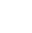 Issue PriceLTPPercentage Change1Prince Pipes and Fittings Limited178662.92722Ujjivan Small Finance Bank Limited3717.05-543CSB Bank Limited19521394Vishwaraj Sugar Industries Limited6024.1-605Indian Railway Catering and Tourism Corporation Limited320752.91356Spandana Sphoorty Financial Limited856355-597Affle India Limited7451214.65638IndiaMART InterMESH Limited97344193549Neogen Chemicals Limited215166067210Polycab India Limited5382339.433511Metropolis Healthcare Limited880188511412Rail Vikas Nigam Limited1932.77213MSTC Limited12031716414Chalet Hotels Limited280266.5-515Xelpmoc Design and Tech Limited66283329Sr. No.Name of the issueIssue PriceLTPPercentage Change1Antony Waste Handling Cell Limited315282-102Mrs. Bectors Food Specialities Limited288297.533Gland Pharma Limited150033001204Equitas Small Finance Bank Limited3352.8605Mazagon Dock Shipbuilders Limited145246.7706Likhitha Infrastructure Limited120309.551587UTI Asset Management Company Limited554975.3768Chemcon Speciality Chemicals Limited340282.25-179Computer Age Management Services Limited124024589810Route Mobile Limited3501597.5535611Happiest Minds Technologies Limited1661119.157412Yes, Bank Limited - FPO1312.75-213Rossari Biotech Limited42595012414Antony Waste Handling Cell Limited - Issue Withdrawn300282-615SBI Cards and Payment Services Limited755816816ITI Limited FPO - Issue Withdrawn7796.726Sr. No.Name of the issueIssue PriceLTPPercentage Change1CMS Info Systems Limited21625719.02Supriya Lifescience Limited274447.563.33HP Adhesives Limited27438339.84Data Patterns (India) Limited585650.811.25MedPlus Health Services Limited7961008.926.76Metro Brands Limited500540.28.07C.E. Info Systems Limited10331508.546.08Shriram Properties Limited11879.8-32.49RateGain Travel Technologies Limited425291.25-31.510Anand Rathi Wealth Limited5505713.811Tega Industries Limited4534642.412Star Health and Allied Insurance Company Limited900634-29.613Go Fashion (India) Limited69087026.114Tarsons Products Limited662674.952.015Latent View Analytics Limited197434.75120.716Sapphire Foods India Limited118012889.217One 97 Communications Limited2150680.4-68.418S J S Enterprises Limited542356.35-34.319Sigachi Industries Limited163305.987.720PB Fintech Limited980691-29.521FINO Payments Bank Limited577283.55-50.922FSN Ecommerce Ventures Limited11251383.923.023Aditya Birla Sun Life AMC Limited712497-30.224Paras Defence and Space Technologies Limited175645.5268.925Sansera Engineering Limited744601.05-19.226Vijaya Diagnostic Centre Limited531413.25-22.227Ami Organics Limited61089146.128Chemplast Sanmar Limited5415674.829Aptus Value Housing Finance India Limited353366.954.030Nuvoco Vistas Corporation Limited570399.5-29.931CarTrade Tech Limited1618546.7-66.232Devyani International Limited90156.173.433Exxaro Tiles Limited120113.5-5.434Windlas Biotech Limited460238.6-48.135Krsnaa Diagnostics Limited954540.5-43.336Rolex Rings Limited9001217.3535.337Glenmark Life Sciences Limited720475.1-34.038Tatva Chintan Pharma Chem Limited10832175100.839Zomato Limited7679.354.440Clean Science and Technology Limited9002018124.241G R Infraprojects Limited837144572.642India Pesticides Limited296273.9-7.543Krishna Institute of Medical Sciences Limited825138968.444Dodla Dairy Limited428438.52.545Sona BLW Precision Forgings Limited291612110.346Shyam Metalics and Energy Limited306311.91.947Macrotech Developers Limited4861071120.448Barbeque-Nation Hospitality Limited5001259151.849Suryoday Small Finance Bank Limited305113.5-62.850Nazara Technologies Limited1101175659.551Kalyan Jewellers India Limited8760.5-30.552Craftsman Automation Limited1490200134.353Laxmi Organic Industries Limited130421223.854Anupam Rasayan India Limited555853.6553.855Easy Trip Planners Limited187283.4551.656MTAR Technologies Limited5752006248.957Heranba Industries Limited627604.45-3.658RailTel Corporation of India Limited9491.5-2.759Nureca Limited4001388247.060Stove Kraft Limited385677.9576.161Home First Finance Company India Limited51871538.062Indigo Paints Limited14901621.98.963Indian Railway Finance Corporation Limited2622.05-15.2TABLE 5: PERFORMANCE OF IPO ON LISTING DAYTABLE 5: PERFORMANCE OF IPO ON LISTING DAYTABLE 5: PERFORMANCE OF IPO ON LISTING DAYTABLE 5: PERFORMANCE OF IPO ON LISTING DAYTABLE 5: PERFORMANCE OF IPO ON LISTING DAYCompany NameIssue PriceClosing Price on Listing DayIRiPerformanceAavas Financiers Limited821773.15-5.83Over- PricedGarden Reach Shipbuilders & Engineers Limited11883-29.66Over- PricedIrcon International Limited47541.53-91.26Over- PricedCreditAccess Grameen Limited422420.8-0.28Over- PricedHDFC Asset Management Company Limited11001,815.9565.09Under- PricedTCNS Clothing Co. Limited716657.8-8.13Over- PricedVarroc Engineering Limited9671,041.107.66Under- PricedRITES Limited185170.16-8.02Over- PricedFine Organic Industries Limited783822.85.08Under- PricedIndoStar Capital Finance Limited572585.52.36Under- PricedLemon Tree Hotels Limited5671.6527.95Under- PricedICICI Securities Limited520444.9-14.44Over- PricedMishra Dhatu Nigam Limited90900.00-Sandhar Technologies Limited332322.15-2.97Over- PricedHindustan Aeronautics Limited12151128.35-7.13Over- PricedBandhan Bank Limited375477.227.25Under- PricedBharat Dynamics Limited428390.7-8.71Over- PricedH.G.Infra Engineering Limited270270.050.02Under- PricedAster DM Healthcare Limited190179.85-5.34Over- PricedGalaxy Surfactants Limited14801698.114.74Under- PricedAmber Enterprises India Limited8591237.2544.03Under- PricedNewgen Software Technologies Limited2452533.27Under- PricedApollo Micro Systems Limited275454.165.13Under- PricedTABLE 6: PROGRESSIVE PERFORMANCE OF IPO IN SHORT AND LONG TERM (IN %)TABLE 6: PROGRESSIVE PERFORMANCE OF IPO IN SHORT AND LONG TERM (IN %)TABLE 6: PROGRESSIVE PERFORMANCE OF IPO IN SHORT AND LONG TERM (IN %)TABLE 6: PROGRESSIVE PERFORMANCE OF IPO IN SHORT AND LONG TERM (IN %)TABLE 6: PROGRESSIVE PERFORMANCE OF IPO IN SHORT AND LONG TERM (IN %)TABLE 6: PROGRESSIVE PERFORMANCE OF IPO IN SHORT AND LONG TERM (IN %)TABLE 6: PROGRESSIVE PERFORMANCE OF IPO IN SHORT AND LONG TERM (IN %)TABLE 6: PROGRESSIVE PERFORMANCE OF IPO IN SHORT AND LONG TERM (IN %)Company NamesIssue price (in %)MonthsMonthsMonthsYearsYearsYearsCompany NamesIssue price (in %)136123Aavas Financiers Limited10081103139195176330Garden Reach Shipbuilders & Engineers Limited100837683153170188Ircon International Limited10071088810CreditAccess Grameen Limited1006987112161166156HDFC Asset Management Company Limited100153128123189216266TCNS Clothing Co. Limited10093841001014682Varroc Engineering Limited1001018176484837RITES Limited100122122122122142142Fine Organic Industries Limited100102131154183183376IndoStar Capital Finance Limited100988364644953Lemon Tree Hotels Limited1001291301251403263ICICI Securities Limited100715858465375Mishra Dhatu Nigam Limited100160136127154215215Sandhar Technologies Limited100979794796289Hindustan Aeronautics Limited100878763554379Bandhan Bank Limited1001351351521316790Bharat Dynamics Limited100958972666683H.G.Infra Engineering Limited1001231159110279110Aster DM Healthcare Limited100889595818879Galaxy Surfactants Limited1001011018370111153Amber Enterprises India Limited10012813311187174306Newgen Software Technologies Limited100100103971189696Apollo Micro Systems Limited1001178847442849TABLE 7: RanksTABLE 7: RanksTABLE 7: RanksTABLE 7: RanksTABLE 7: RanksNMean RankSum of RanksReturns in Long run - Returns in short runNegative Ranks12a9.83118.00Returns in Long run - Returns in short runPositive Ranks11b14.36158.00Returns in Long run - Returns in short runTies0cReturns in Long run - Returns in short runTotal23a. Returns in Long run < Returns in short runa. Returns in Long run < Returns in short runa. Returns in Long run < Returns in short runa. Returns in Long run < Returns in short runa. Returns in Long run < Returns in short runb. Returns in Long run > Returns in short runb. Returns in Long run > Returns in short runb. Returns in Long run > Returns in short runb. Returns in Long run > Returns in short runb. Returns in Long run > Returns in short runc. Returns in Long run = Returns in short runc. Returns in Long run = Returns in short runc. Returns in Long run = Returns in short runc. Returns in Long run = Returns in short runc. Returns in Long run = Returns in short runTable 8 RESULTS OF WILCOXON SIGNED RANKS TESTTable 8 RESULTS OF WILCOXON SIGNED RANKS TESTReturns in Long run - Returns in short runZ-.608bAsymp. Sig. (2-tailed).543a. Wilcoxon Signed Ranks Testa. Wilcoxon Signed Ranks Testb. Based on negative ranks.b. Based on negative ranks.